MIĘDZYNARODOWE SEMINARIUM KÓŁ NAUKOWYCH26-27 czerwca 2023SPRAWOZDANIE W dniach 26-27 czerwca 2023 r. odbyło się 52. Międzynarodowe Seminarium Kół Naukowych. Koła Naukowego Parazytologii „Vermis” z opiekunem - dr Katarzyną Kubiak było współorganizatorem Sekcji Nauk o Zdrowiu oraz  Sekcji Nauk Medycznych. Do obu sekcji zgłoszono 16 prezentacji referatowych, których autorami było 21  reprezentantów kół naukowych działających na Uniwersytecie Warmińsko-Mazurskim w Olsztynie, Uniwersytecie Przyrodniczym w Lublinie i Warszawskim Uniwersytecie Medycznym. Seminarium miało charakter konkursowy. Komisja konkursowa Sekcji Nauk o Zdrowiu w składzie dr Joanna Korycińska, dr Małgorzata Kuśmierczyk i dr Ewa Kupcewicz przyznała nagrody następującym uczestnikom: I miejsce – Julia Lenkiewicz i Sędrowski Patryk (fot. 1) za referat pt.: Wpływ treamy na rozwój urojeń pasożytniczych (Uniwersytet Warmińsko-Mazurski w Olsztynie, KN Parazytologii „Vermis”)II miejsce – Rozalia Ćwiklińska i Weronika Awsiukiewicz (fot. 2) za referat pt.: Zjawisko stygmatyzacji, a proces zdrowienia w jednostkach chorobowych. Działania antystygmatyzacyjne (Uniwersytet Warmińsko- Mazurski, SKN Pielęgniarstwa i Nauk o Zdrowiu)III miejsce - Marta Kaczmarczyk (fot.3) za referat pt.: Badanie świadomości na temat higieny snu wśród zawodników oraz instruktorów Polskiej Federacji Taekwon-do (Uniwersytet Warmińsko-Mazurski w Olsztynie, KN Żywienia i Profilaktyki Żywieniowej)Wyróżniono też referaty autorów:Maja Dmochowska, Dawid Dziurski, Wiktoria Baranowska (fot. 4): Stan wiedzy wśród czynnych zawodowo pielęgniarek i pielęgniarzy na temat biologii kleszczy oraz chorób odkleszczowych (Uniwersytet Warmińsko-Mazurski w Olsztynie, KN Parazytologii „Vermis”)Zuzanna Piotrowska (fot. 5): Komunikacja alternatywna i wspomagająca (AAC) w praktyce logopedycznej - studium przypadku (Uniwersytet Warmińsko-Mazurski w Olsztynie, SKN Badań w Zdrowiu Publicznym)Sponsorem upominków dla uczestników Sekcji Nauk o Zdrowiu była Okręgowa Izba Pielęgniarek i Położnych Regionu Warmii i Maur.Laureatom serdecznie gratulujemy!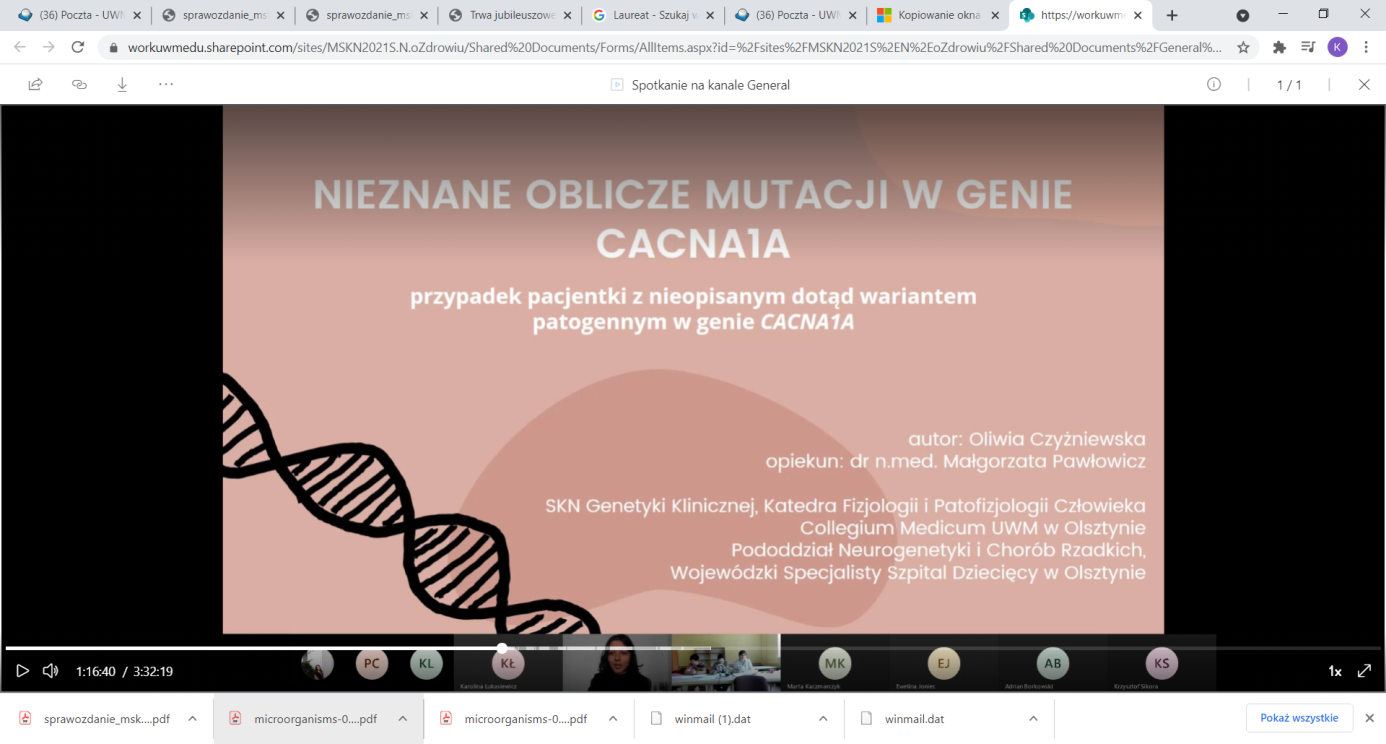 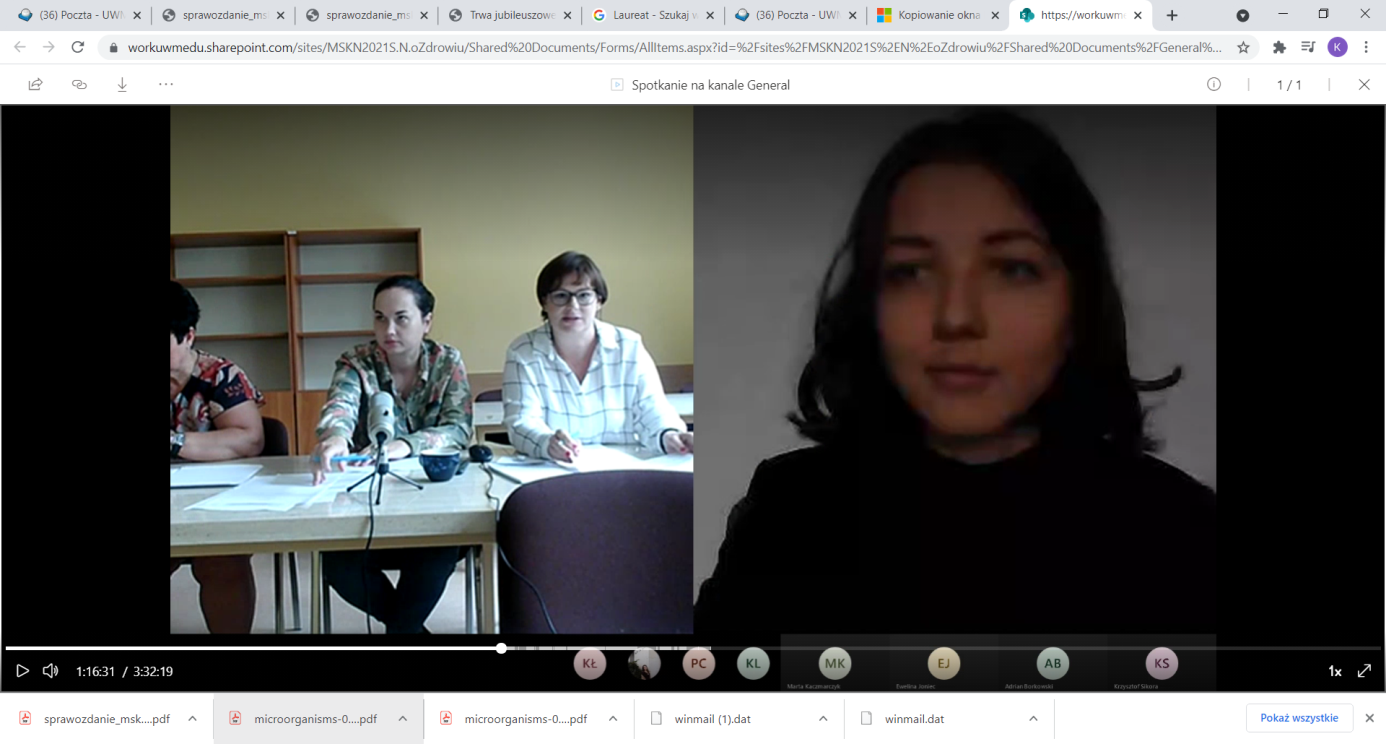 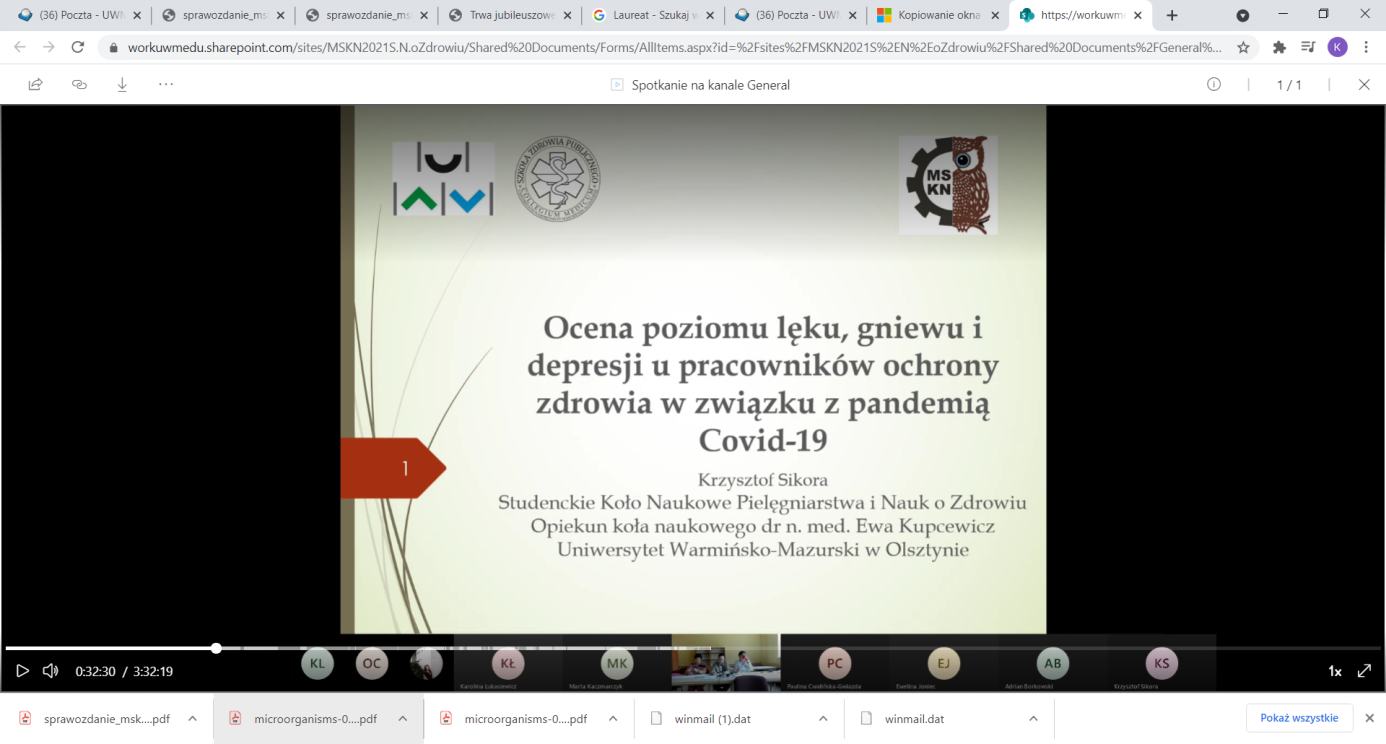 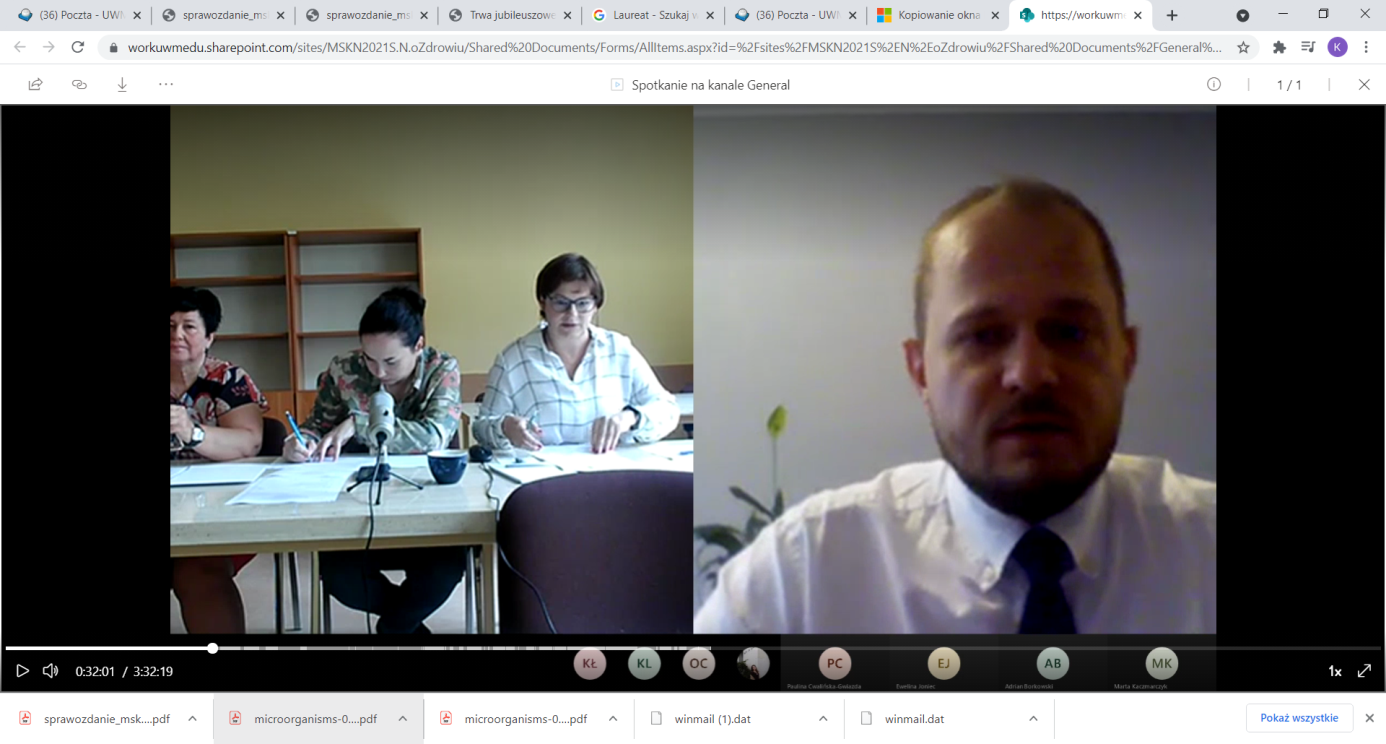 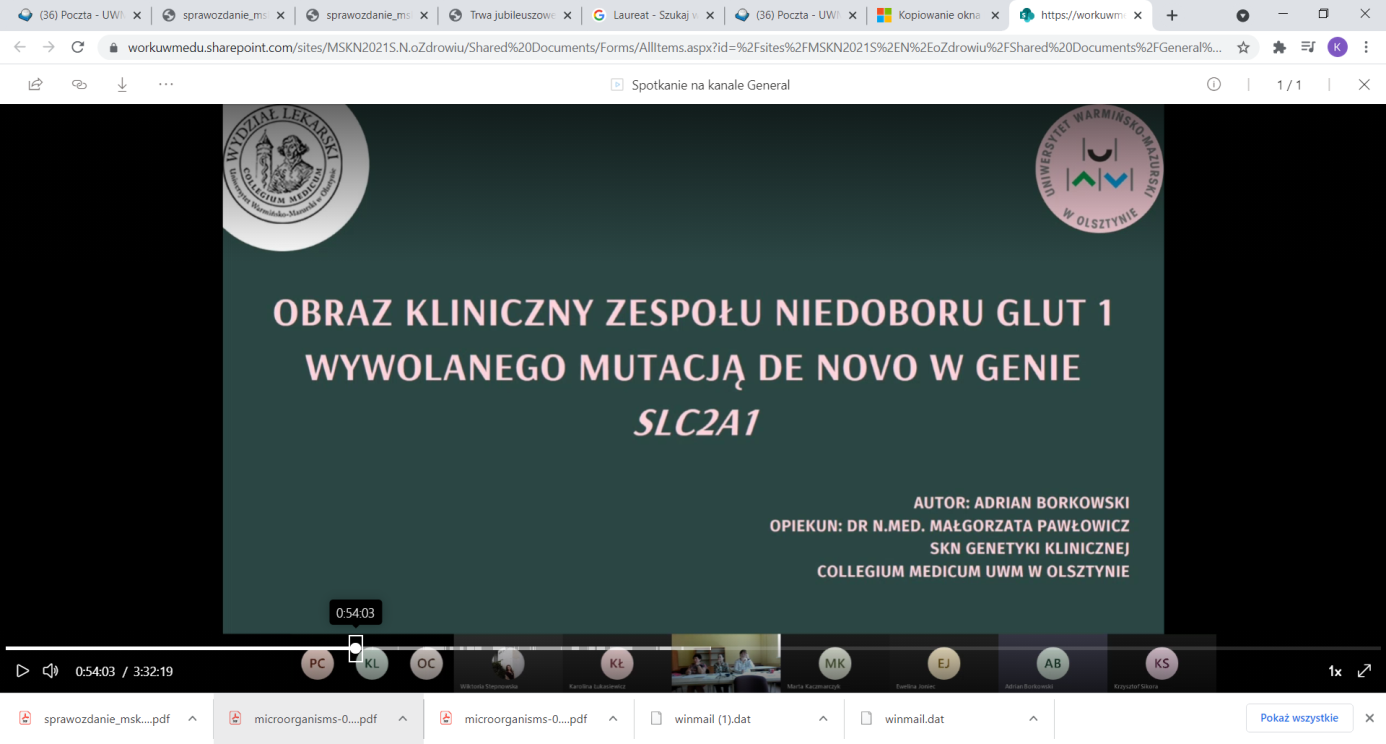 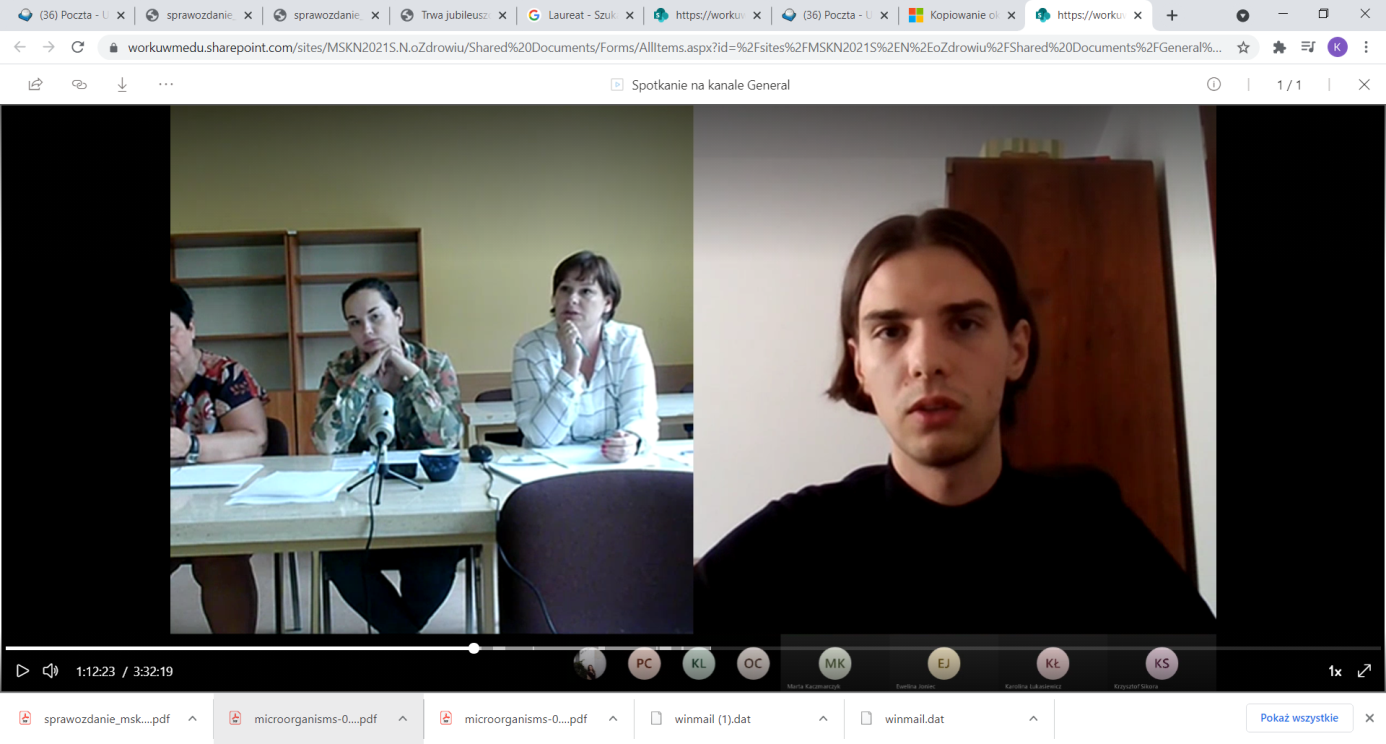 